ҠАРАР							 ПОСТАНОВЛЕНИЕ«04»  марта 2022 й 		       № 5 	            	 «04»  марта  2022 г.Об изменении вида разрешенного использованияземельного участка с кадастровым номером 02:12:071601:212, расположенного по адресу: Республика Башкортостан, Бижбулякский район, сельское поселение Зириклинский сельсовет, с.Зириклы, улица Центральная, д.  48В соответствии с Земельным кодексом Российской Федерации от 25.10.2001 № 136-ФЗ. ст. 1, 30 Градостроительного кодекса Российской Федерации от 29.12.2004 № 190-ФЗ. Федеральным законом от 06.10.2003 №131-ФЗ «Об общих принципах организации местного самоуправления в Российской Федерации», приказом Минэкономразвития России от 01.09.2014 № 540 «Об утверждении классификатора видов разрешенного использования земельных участков», Правилами землепользования и застройки сельского поселения Бижбулякский сельсовет муниципального района Бижбулякский район Республики Башкортостан, утвержденными Решением Совета сельского поселения Зириклинский  сельсовет муниципального района Бижбулякский район Республики Башкортостан от 04.08.2021 г. №63/25-28, администрация сельского поселения Бижбулякский сельсовет муниципального района Бижбулякский район Республики Башкортостан ПОСТАНОВЛЯЕТ:1. Изменить вид разрешенного использования земельного участка с кадастровым номером 02:12:071601:212, расположенного по адресу: Республика Башкортостан, Бижбулякский район, сельское поселение Зириклинский сельсовет, с. Зириклы, улица Центральная, д. 48,  на «личное  подсобное   хозяйство» (код 2.2).2. Контроль за исполнением настоящего постановления оставляю за собой.Глава сельского поселения					А.Г. ПетровБашҡортостан РеспубликаһыБишбүләк районы муниципаль районы Ерекле ауыл советы хакимиэте452050, Ерекле  ауылы, Үзәк урамы, 67Тел. 8(34743)2-74-00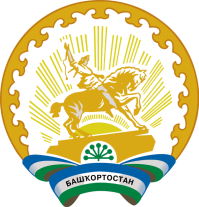 Администрация  сельского поселения Зириклинский  сельсовет     муниципального района               Бижбулякский район    Республики Башкортостан452050, село Зириклы, ул.Центральная, 67Тел. 8(34743)2-74-00